Academia San Agustín y Espíritu SantoDe Sabana Grande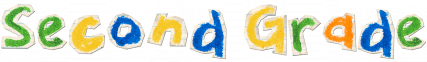 Mrs. Martinez					Weekly Agenda                    Subject to changes                EnglishDateClass Assignment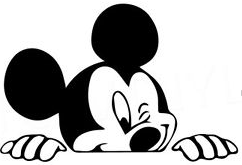 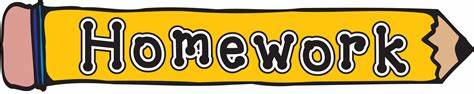 WEEK#32MondayMarch 9, 2020Theme: Long Vowel  E SoundStudents are to read a short story titled Teagan’s Treat and identify, sort words that contains long vowel sounds with ea and ee pattern.                              see TB pgs. 196-197                                                   Long Vowel Reviewsee weeblyWEEK#32TuesdayMarch 10, 2020Theme: Long Vowel  (A), (E) SoundStudents are to identify, read, and write words that contain long vowel sounds with              ai, ay, ea and ee pattern.                                                                                       see WB pgs. 68-69                                                  WEEK#32WednesdayMarch 11, 2020      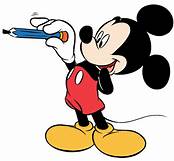 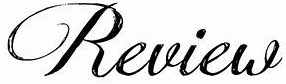 WEEK#32ThursdayMarch 12, 2020           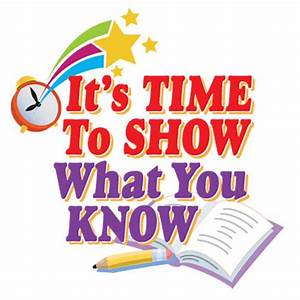 WEEK#32FridayMarch 13, 2020     Pets and People Students are to recognize that companion animals and people share many of the same needs. 